المملكة العربية السعودية                                                                                                                                                                                      سجل متابعة  أعمال السنة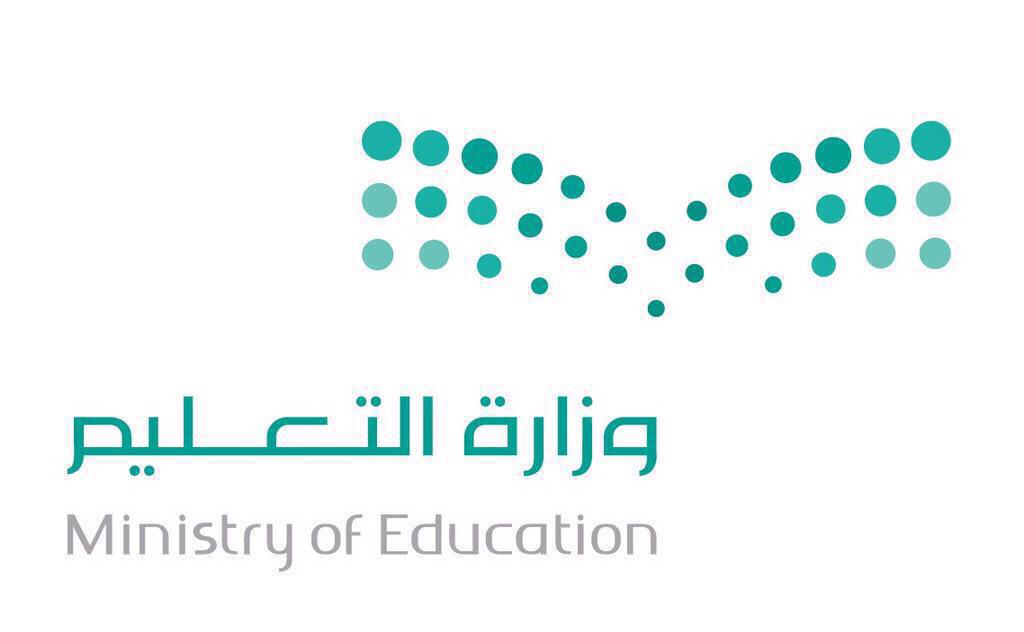 وزارة التعليم                                                                                                                                                                                                        مادة اللغة الانجليزية إدارة تعليم حائل                                                                                                                                                                                              للصـف : الأول ثانوي 2ثانوية ...................       معلم المادة / .......................................                                                                                                           مدير المدرسة / ................................ الرقماســـم الــطــالــبسجل متابعة أعمال الصف الأول ثانوي الفصل الدراسي الثاني لـعـام 1437 / 1438هـسجل متابعة أعمال الصف الأول ثانوي الفصل الدراسي الثاني لـعـام 1437 / 1438هـسجل متابعة أعمال الصف الأول ثانوي الفصل الدراسي الثاني لـعـام 1437 / 1438هـسجل متابعة أعمال الصف الأول ثانوي الفصل الدراسي الثاني لـعـام 1437 / 1438هـسجل متابعة أعمال الصف الأول ثانوي الفصل الدراسي الثاني لـعـام 1437 / 1438هـسجل متابعة أعمال الصف الأول ثانوي الفصل الدراسي الثاني لـعـام 1437 / 1438هـسجل متابعة أعمال الصف الأول ثانوي الفصل الدراسي الثاني لـعـام 1437 / 1438هـسجل متابعة أعمال الصف الأول ثانوي الفصل الدراسي الثاني لـعـام 1437 / 1438هـسجل متابعة أعمال الصف الأول ثانوي الفصل الدراسي الثاني لـعـام 1437 / 1438هـسجل متابعة أعمال الصف الأول ثانوي الفصل الدراسي الثاني لـعـام 1437 / 1438هـسجل متابعة أعمال الصف الأول ثانوي الفصل الدراسي الثاني لـعـام 1437 / 1438هـسجل متابعة أعمال الصف الأول ثانوي الفصل الدراسي الثاني لـعـام 1437 / 1438هـسجل متابعة أعمال الصف الأول ثانوي الفصل الدراسي الثاني لـعـام 1437 / 1438هـسجل متابعة أعمال الصف الأول ثانوي الفصل الدراسي الثاني لـعـام 1437 / 1438هـسجل متابعة أعمال الصف الأول ثانوي الفصل الدراسي الثاني لـعـام 1437 / 1438هـسجل متابعة أعمال الصف الأول ثانوي الفصل الدراسي الثاني لـعـام 1437 / 1438هـسجل متابعة أعمال الصف الأول ثانوي الفصل الدراسي الثاني لـعـام 1437 / 1438هـسجل متابعة أعمال الصف الأول ثانوي الفصل الدراسي الثاني لـعـام 1437 / 1438هـسجل متابعة أعمال الصف الأول ثانوي الفصل الدراسي الثاني لـعـام 1437 / 1438هـسجل متابعة أعمال الصف الأول ثانوي الفصل الدراسي الثاني لـعـام 1437 / 1438هـسجل متابعة أعمال الصف الأول ثانوي الفصل الدراسي الثاني لـعـام 1437 / 1438هـسجل متابعة أعمال الصف الأول ثانوي الفصل الدراسي الثاني لـعـام 1437 / 1438هـسجل متابعة أعمال الصف الأول ثانوي الفصل الدراسي الثاني لـعـام 1437 / 1438هـسجل متابعة أعمال الصف الأول ثانوي الفصل الدراسي الثاني لـعـام 1437 / 1438هـسجل متابعة أعمال الصف الأول ثانوي الفصل الدراسي الثاني لـعـام 1437 / 1438هـسجل متابعة أعمال الصف الأول ثانوي الفصل الدراسي الثاني لـعـام 1437 / 1438هـسجل متابعة أعمال الصف الأول ثانوي الفصل الدراسي الثاني لـعـام 1437 / 1438هـسجل متابعة أعمال الصف الأول ثانوي الفصل الدراسي الثاني لـعـام 1437 / 1438هـسجل متابعة أعمال الصف الأول ثانوي الفصل الدراسي الثاني لـعـام 1437 / 1438هـسجل متابعة أعمال الصف الأول ثانوي الفصل الدراسي الثاني لـعـام 1437 / 1438هـسجل متابعة أعمال الصف الأول ثانوي الفصل الدراسي الثاني لـعـام 1437 / 1438هـسجل متابعة أعمال الصف الأول ثانوي الفصل الدراسي الثاني لـعـام 1437 / 1438هـسجل متابعة أعمال الصف الأول ثانوي الفصل الدراسي الثاني لـعـام 1437 / 1438هـسجل متابعة أعمال الصف الأول ثانوي الفصل الدراسي الثاني لـعـام 1437 / 1438هـسجل متابعة أعمال الصف الأول ثانوي الفصل الدراسي الثاني لـعـام 1437 / 1438هـسجل متابعة أعمال الصف الأول ثانوي الفصل الدراسي الثاني لـعـام 1437 / 1438هـالرقماســـم الــطــالــبالحضـور( 5 )الحضـور( 5 )الحضـور( 5 )الحضـور( 5 )الحضـور( 5 )المشاركة والنشاط( 5 )المشاركة والنشاط( 5 )المشاركة والنشاط( 5 )المشاركة والنشاط( 5 )المشاركة والنشاط( 5 )الواجبات والمهام  ( 5 )الواجبات والمهام  ( 5 )الواجبات والمهام  ( 5 )الواجبات والمهام  ( 5 )الواجبات والمهام  ( 5 )ملف الأعمال(5)ملف الأعمال(5)ملف الأعمال(5)ملف الأعمال(5)ملف الأعمال(5)المشروعات والبحوث (10)المشروعات والبحوث (10)المشروعات والبحوث (10)المشروعات والبحوث (10)المشروعات والبحوث (10)اختبار شفهي ( 10 )اختبار شفهي ( 10 )اختبار شفهي ( 10 )اختبار شفهي ( 10 )اختبار شفهي ( 10 )اختبار تحريري ( 10 )اختبار تحريري ( 10 )اختبار تحريري ( 10 )اختبار تحريري ( 10 )اختبار تحريري ( 10 )المجموعمن ( 50 )12345678910111213141516171819202122